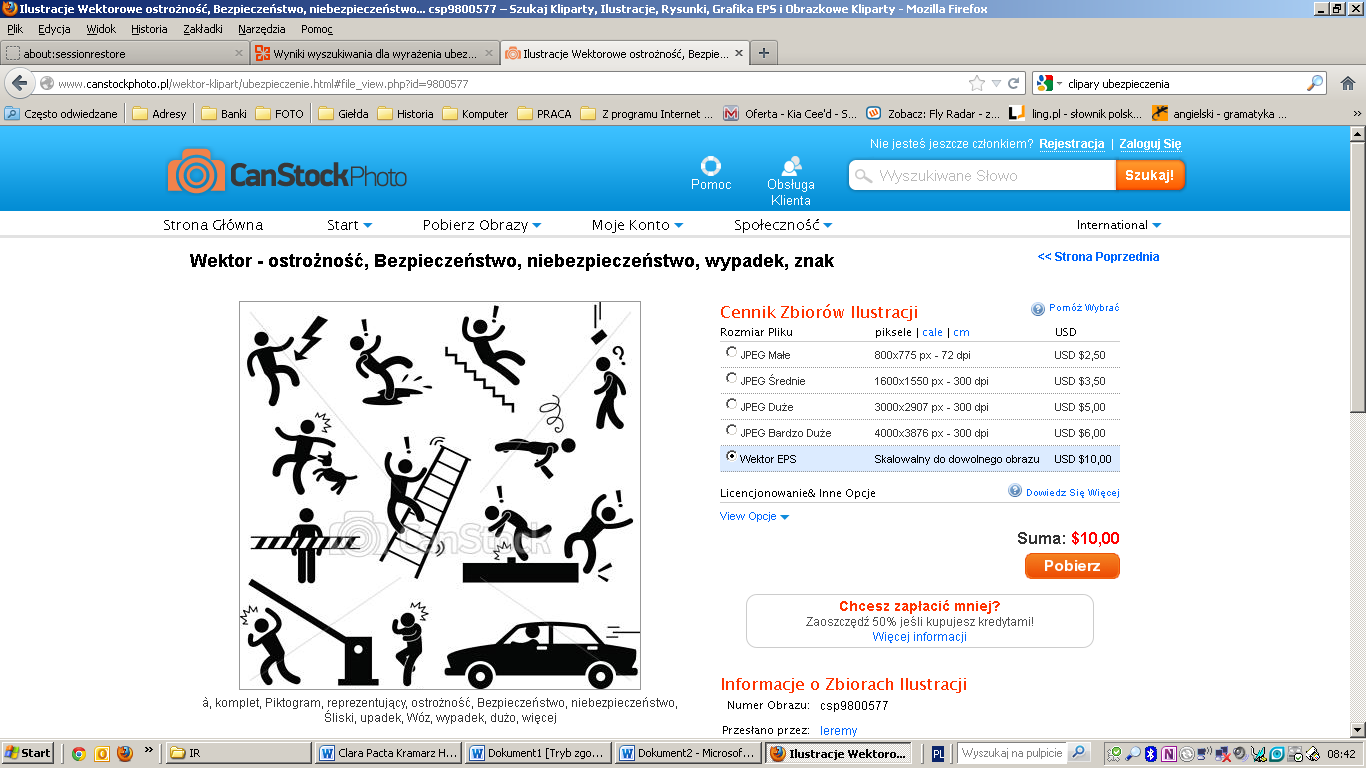 Dodatkowych informacjiudzielają:Profesjonalne Doradztwo Ubezpieczeniowe Sp. z o.o.ul. Koncertowa 9 lok. U3(lokal Ergo Hestia)Danuta  Siewniak604640081siewniak@interia.plPaweł Siewniak694933883pawel@siewniak.eu